Педагогический сценарий по сопровождению  команды школьников на этапе жизненного цикла проекта «Чудо-озеро»:  МОЗГОВОЙ ШТУРМЦель проекта: разработка вариантов спасения озера в жилом районе «Березовая роща» г.Кемерово.Задачи проекта:Сформировать проектную команду по разработке вариантов спасения озера в жилом районе «Березовая роща».Определить  проблемы жизнеспособности водоема в жилом районе «Березовая роща».Выявить отношение местных жителей к водоему, привлечь внимание общественности к  необходимости решения вопросов жизнеспособности озера.Разработать вариативные варианты спасения озера.Представить варианты в администрации района, г.Кемерово, добиться финансирования и исполнения проекта.Мозговой штурм (брейншторминг)   является одним из этапов жизненного цикла проекта, главная его цель – рождение гениальной идеи, главная задача  этого метода – выйти за грани привычного мышления.История идеи: в городе Кемерово стал застраиваться новый жилой микрорайон, одной из особенностей  этого микрорайона было то, что застройщики сохранили природное озеро, оно органично вписалось в дизайн ландшафта. Родители сумели оценить  такое решение  сразу после переезда в свои дома: на озере  много уток, выводятся утята, есть бобры и выдры, которые представляют интерес для их детей.  С мая до самой глубокой осени дети изучают жизнь озера, наслаждаются красотами закатов. Но… Человек, взаимодействуя с природой, может оказывать на нее разное влияние – может обустраивать, может и разрушать. В итоге в озере появляются выброшенные предметы быта, озеро сильно цветем, утки покидают озеро, и есть вероятность, что в ближайшем будущем оно пересохнет, превратится в большую зловонную яму. Живущие в этом микрорайоне люди уже забили тревогу, но нет инициативной группы, нет предлагаемых решений по спасению озера. Вместе с тем рядом находятся две школы, дети из которых проживают в этом микрорайоне и они также  видят, как гибнет озеро. Т.о. проблему спасения видят и дети и взрослые, но для ее решения или поиска решения необходимо, чтобы кто-то выступил инициатором создания группы (может быть только школьников, может быть и школьников и родителей, может быть жителей микрорайона, у которых нет детей, но они  понимают необходимость борьбы за озеро.Модератором выступает педагог. На первом этапе необходимо создать команду, с которой будет осуществляться работа над проектом. Эта работа будет проводится разными формами: с родителями – на родительском собрание – вынести вопрос о проблемам озера (засорение, высыхание, нарушение экосистемы) через презентацию, можно связаться с  экологами, пригласить на собрание; с обучающимися – на уроках обществознания – можно также через презентацию, можно придумать сказку о чудо-озере (учитываются возрастные  особенности школьников); с жителями микрорайона – выпустить листовку, разместить на подъездах, раздать в руки и пригласить на общее собрание.  Для всех желающих назначается время сбора команды.  Количественный состав для работы именно в непосредственном командном  взаимодействии надо оставить оптимальный, с учетом  продуктивного взаимодействия, например, человек 10-12. Именно с ними  будет проведенный коллективный мозговой штурм, других участников можно привлечь к индивидуальному мозговому штурму, в результате которого будут представлены дополнительные идеи по решению проблемы.Итог работы модератора: сформирована проектная команда.2 этап МОЗГОВОЙ ШТУРМИтоги работы:Сформирована проектная команда.Определены вариативные способы решения проблемы, просчитаны сильные стороны и ограничения каждого из вариантов.Проектная команда переходит к детальной разработке проект, поиску социальных партнеров,  привлечению мнения общественности к решению проблемы.Далее приведены фотографии.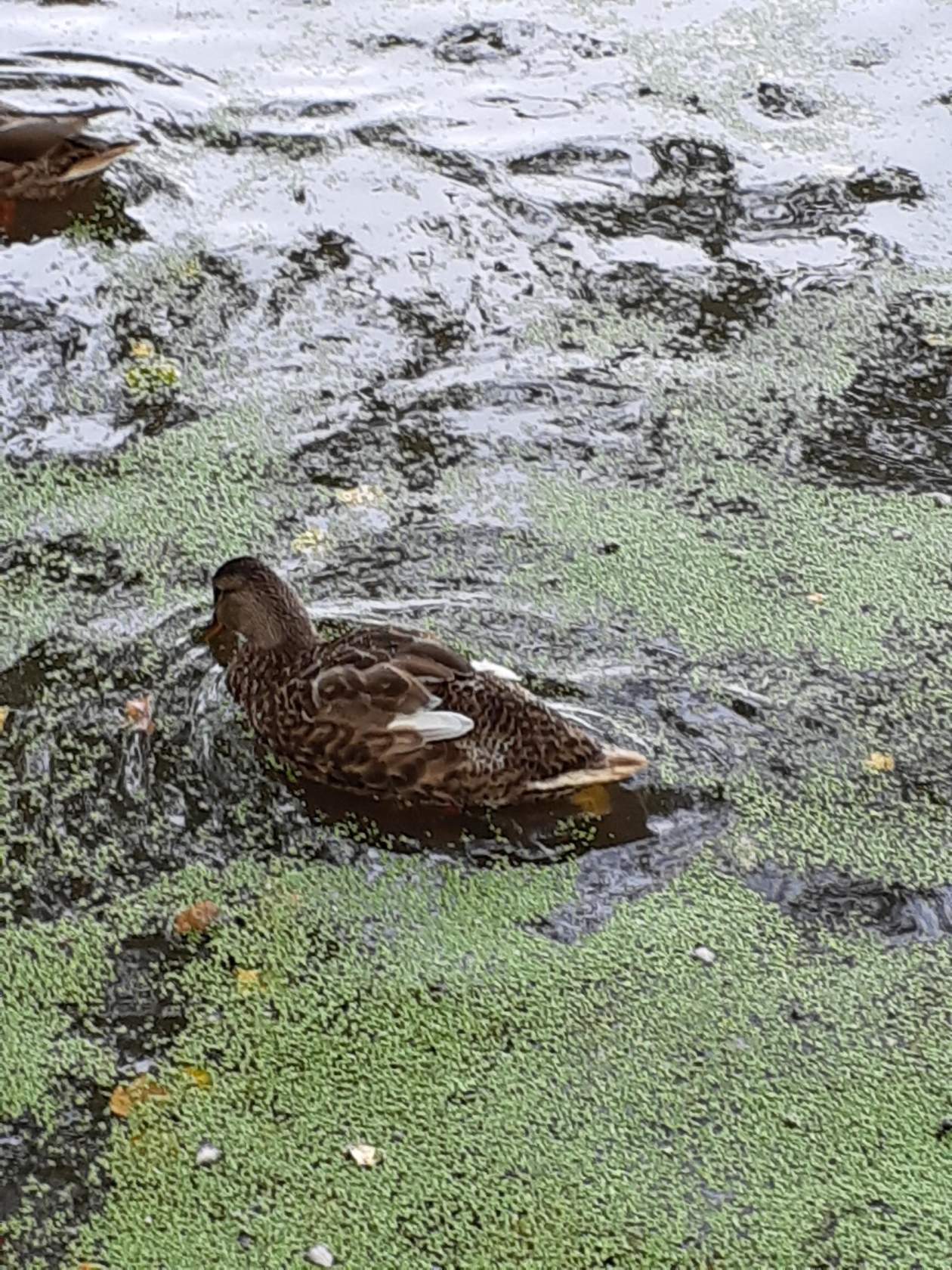 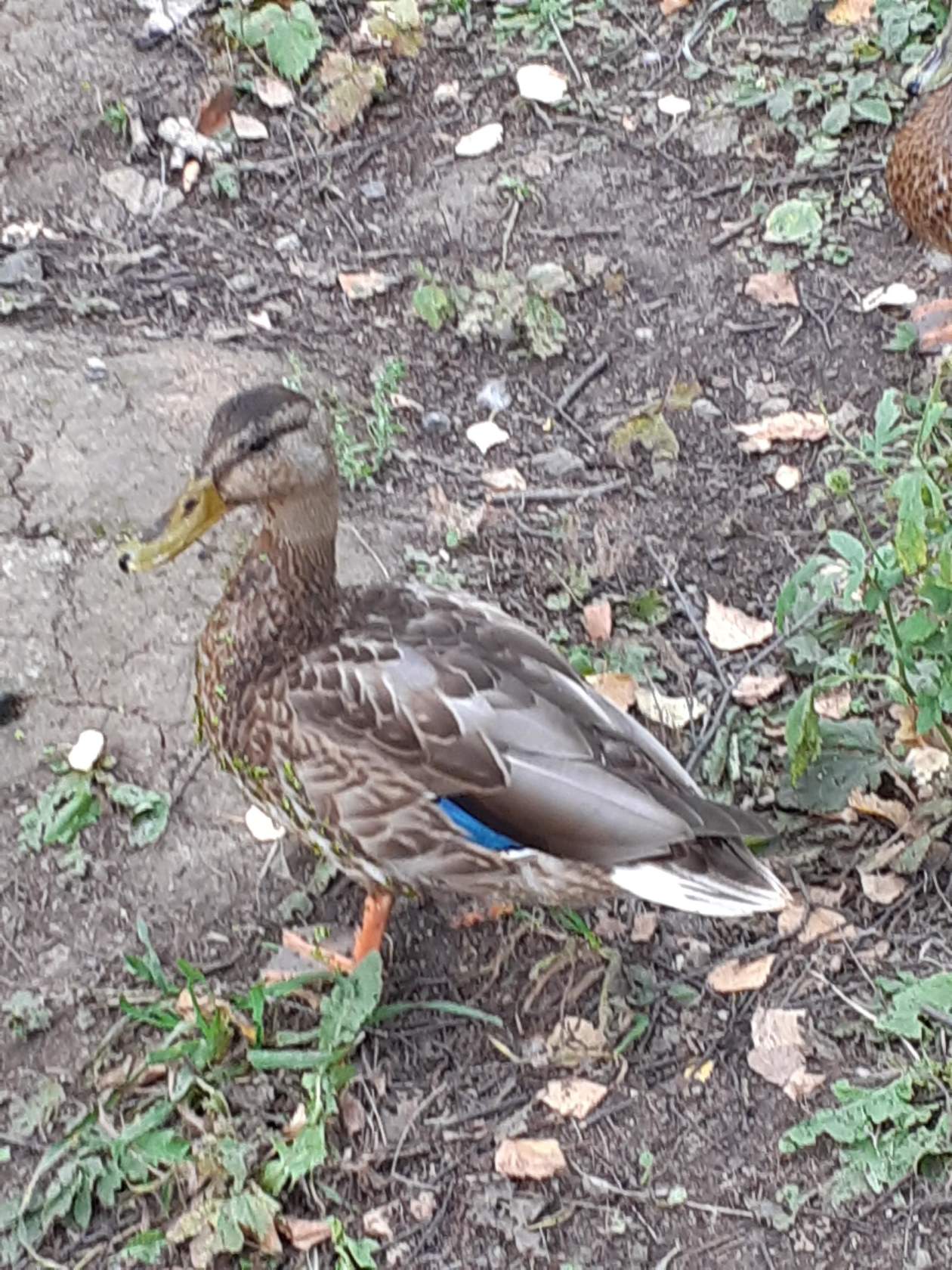 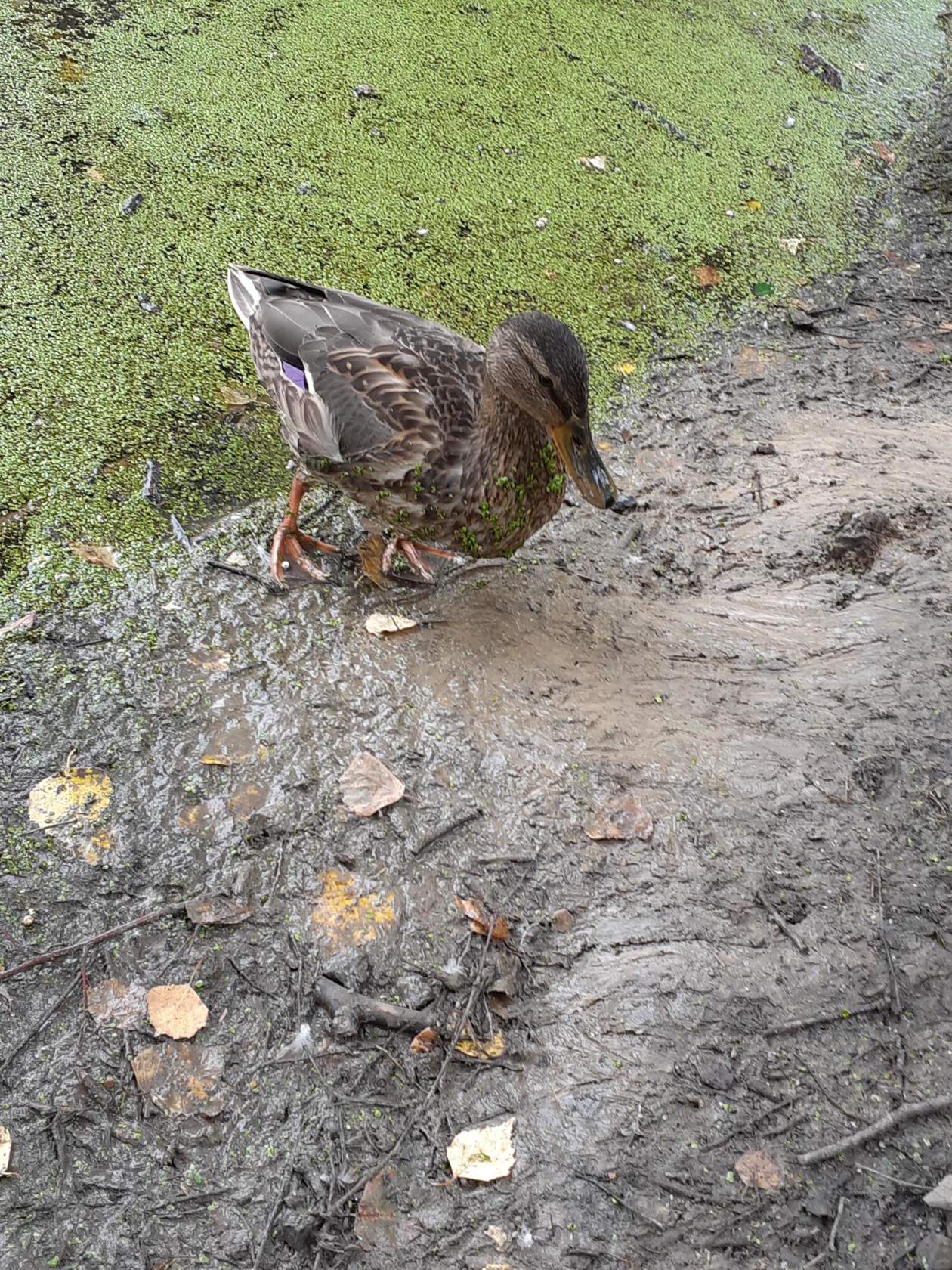 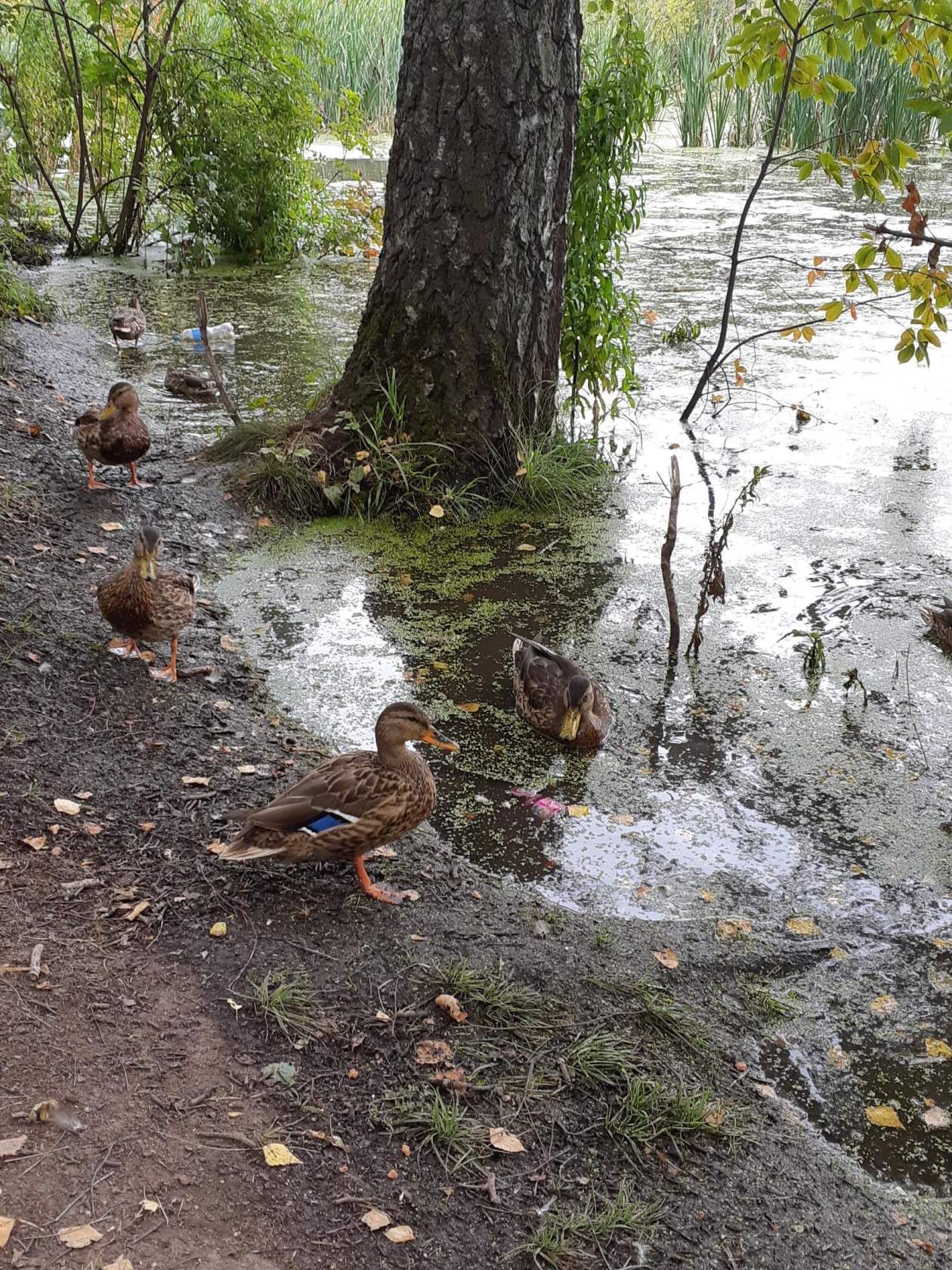 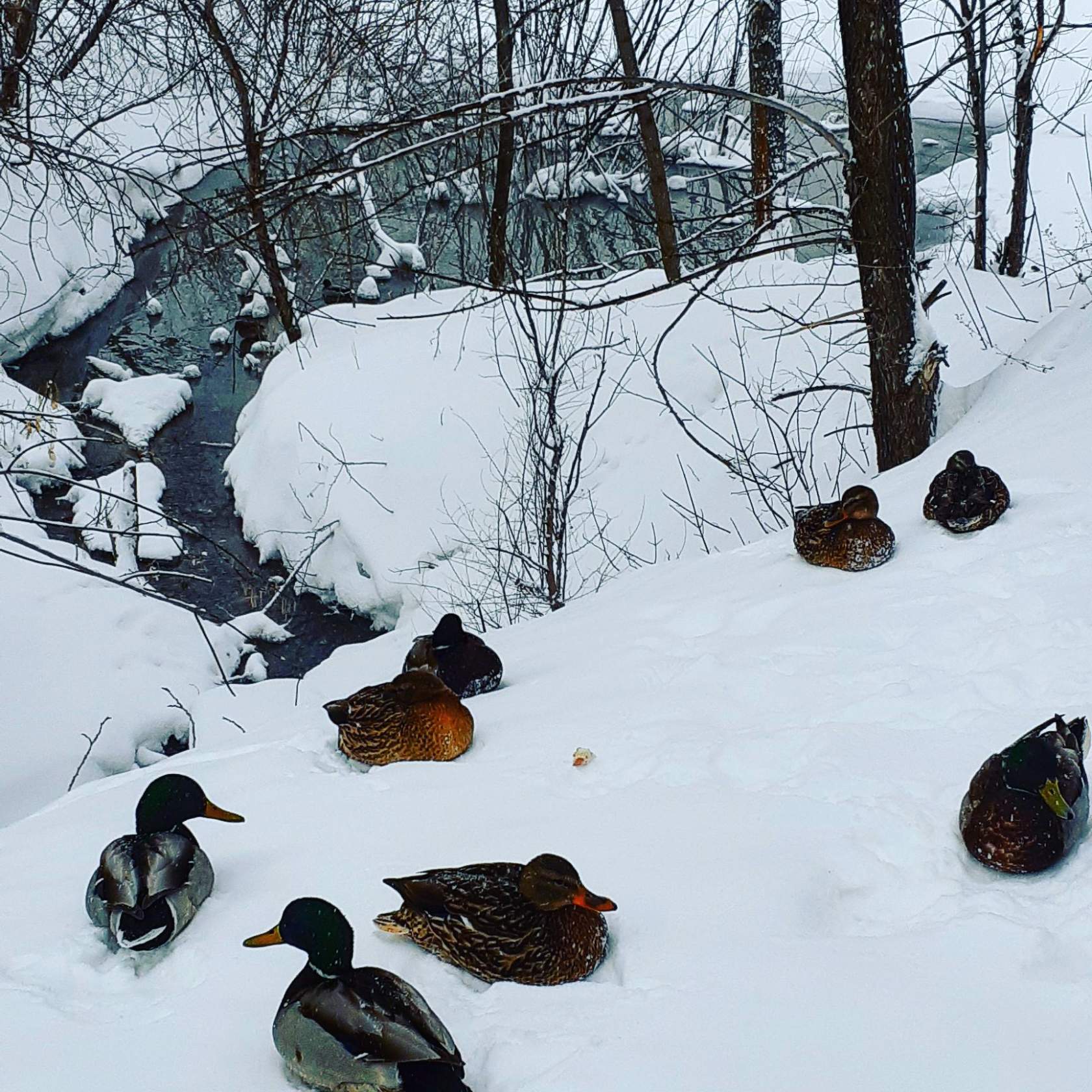 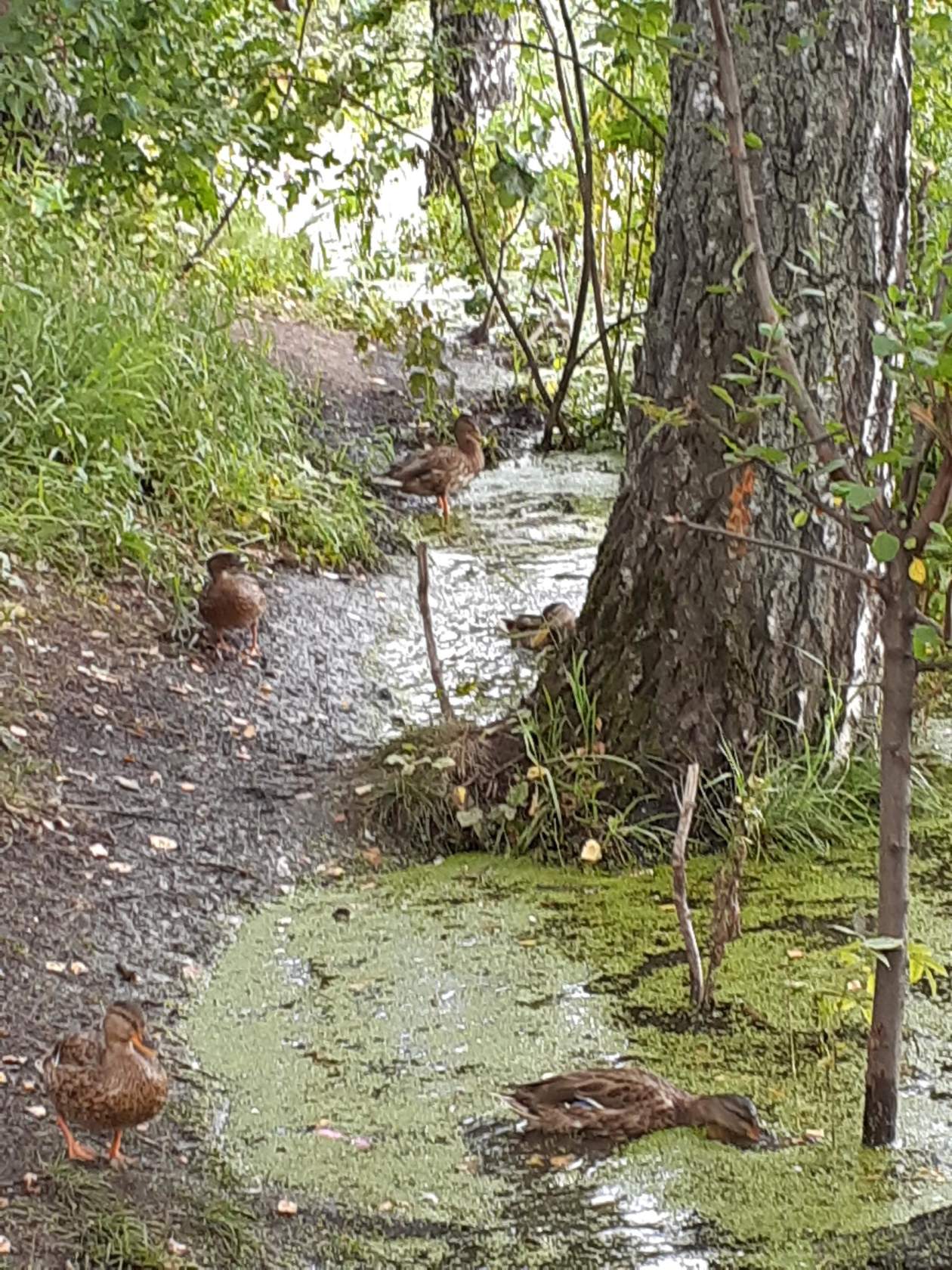 Деятельность модератора (наставника)Деятельность модератора (наставника)Деятельность участников проектной командыПодготовительный этапПодготовительный этапПодготовительный этапУчитывая, что команда  разновозрастная, целесообразно провести  тренинг на знакомство и начало взаимодействия в команде, снятие психологического дискомфорта.Техники тренинга:«Расскажи мне о себе…» (вариант лучше узнать друг о друге, выявить  индивидуальные личностные характеристики)«Передай предмет» (берется предмет, который надо передать по кругу без участия рук; такая форма тренинга вызывает  смех, обстановка взаимодействия становится неформальной)Учитывая, что команда  разновозрастная, целесообразно провести  тренинг на знакомство и начало взаимодействия в команде, снятие психологического дискомфорта.Техники тренинга:«Расскажи мне о себе…» (вариант лучше узнать друг о друге, выявить  индивидуальные личностные характеристики)«Передай предмет» (берется предмет, который надо передать по кругу без участия рук; такая форма тренинга вызывает  смех, обстановка взаимодействия становится неформальной)Участвуют в тренинге, знакомятся, начинают взаимодействовать. Если к нас в команде кто-то будет работать на удалении, то возможно подключить скайп.Мотивационный этапМотивационный этапМотивационный этапЦель этого этапа – актуализация проблемы. Для экономии времени можно использовать визуальный ряд с фотографиями, либо смонтировать небольшой фильм. Цель этого этапа – актуализация проблемы. Для экономии времени можно использовать визуальный ряд с фотографиями, либо смонтировать небольшой фильм. Смотрят материал, формулирую суть проблемы, ставят цель и приступают к формированию групп.Организационный  этапОрганизационный  этапОрганизационный  этапРаспределение полномочий. Модератор предлагает выбрать двух секретарей для фиксирования  всех идей.(если проведена техника «Расскажи мне о себе», то можно  распределить полномочия с учетом выявленных личностных характеристик (инициативность, ответственность, готовность к работе в команде…)Делит команду на две группы: группа по генерированию идей, группа экспертов.(для деления на группы можно также использовать разные техники:- выбор стикеров  двух цветов;- жеребьевка по ролям (карточки с ролями генераторов и экспертов);- можно выбрать только руководителей групп, они уже набирают свою группу…Определяет время на работу (например, 1,5 часа). Фиксирует на доске начало и окончание работы, заводит таймер.Четко ставит задачи (придумать варианты по спасению озера с учетом финансовой поддержки администрации,  с учетом добровольных пожертвований граждан, с учетом только своих собственных сил)Определяет правила взаимодействия (соблюдение уважения к оппонентам, поддержка атмосферы уважения)Участники, получившие роль, надевают бейджики, занимают свои места.Распределяются по командам, занимают свои места за столами «Генераторы идей», «Эксперты идей».Получают конверты с заданиями:Генераторы идей – придумать максимальное количество идей по спасению озера, учитывать разные аспекты  ресурсного обеспечения реализации идеи.Эксперты – разработать вопросник для проведения экспертизы, провести экспертизу идей.Участники, получившие роль, надевают бейджики, занимают свои места.Распределяются по командам, занимают свои места за столами «Генераторы идей», «Эксперты идей».Получают конверты с заданиями:Генераторы идей – придумать максимальное количество идей по спасению озера, учитывать разные аспекты  ресурсного обеспечения реализации идеи.Эксперты – разработать вопросник для проведения экспертизы, провести экспертизу идей.Мозговой штурм. 1 фаза – генерация идейМозговой штурм. 1 фаза – генерация идейМозговой штурм. 1 фаза – генерация идейПредлагаемые техники для проведения этапа генерации идей:Мозговой штурм«Яма»«Дерево желаний»«Мастерская будущего»Путешествие во времениПредставьте, что вам надо решить возникшую проблему 10, 100 или 1000 лет назад. Как бы вы выкрутились в период святой инквизиции и что бы предложили тогда? Или наоборот – представьте, что вокруг безграничные возможности развитого сообщества 2200-го года или постапокалиптическая пустошь 2201-го.ТелепортацияПопробуйте взглянуть на проблему, если бы она настигла вас в другой стране, в совсем другом климате или просто на другой планете. Какие бы решения вы предлагали тогда?Составление умных картПлетите их как паук паутину. Разветвляйте задачи настолько, насколько это укладывается в понятие «умственное здоровье». Расщепите задачу на миллион мелких осколков и для каждого подберите решение. При таком подходе всплывают любые подводные камни. Чем подробнее план, тем лучшеСоставляйте SWOT-таблицыПоменяйтесь мозгами.Работая в группе, предложите каждому члену команды написать свои идеи по вопросу на бумаге. Далее поменяйтесь исписанными листами и попробуйте дать больше идей, опираясь на варианты, предложенные другими людьми. Отличный способ сломать устоявшийся внутренний порядок мышления. Узнайте, о чем думают остальные участникиВыбирайте лучшие идеи.Этот способ больше остальных похож на традиционный брейншторминг. Поставьте команде задачу «набросать» максимум идей. Выберите лучшие и на их основе дайте еще больше похожих решений. Продолжайте, пока не найдете идеальный выход. Не ограничивайте себя в ресурсах.Представьте, что на выполнение задачи у вас есть ничем неограниченные ресурсы. Как бы вы действовали, если бы получили бесконечный бюджет или сколько угодно времени?Не останавливайтесь, пока не насобираете 101 идею.Используйте случайный фактор.Выберите случайное слово, изображение или параметр, которое станет базой для всех предложенных идей.Ищите помощь.Попробуйте представить, какие силы сейчас находятся на вашей стороне, а какие мешают осуществлению проекта. Думайте не над основной задачей, а над тем, как усилить положительные факторы и свести к минимуму отрицательные.Преувеличивайте.Что будет, если ваша проблема раздуется в 10 раз? А что, если вы одновременно столкнетесь с 10 подобными задачами? Как вы станете выкручиваться в такой ситуации? И наоборот – можно уменьшить цель брейншторминга в 10 или 100 раз. Как решить такую ерунду?Метод конференции идей. Это метод мозгового штурма, но более непринужденная обстановка, например, круглый стол. Применяется для сбора идей по определенной тематике, для поиска подходов к решению сложных проблем. (Может выступать отдельной техникой проведения мозгового штурма)Цель метода: освободить мысли и фантазию участников от сдерживающих факторов и направить их на обсуждение и поиск оптимального решения проблемы.Суть метода - хорошо организованное совещание, по целевой направленности совпадающее с мозговой атакой:разрешена только доброжелательная критика,следует избегать приглашения скептиков и "всезнаек",возможно использование различных методов и приемов коллективной творческой работы,процессом управляет председатель – равный среди равных, но который обязан обеспечить продвижение к цели, поддерживая непринужденную обстановку.Этапы:1 этап – подготовка. Включает:подбор участников,предварительный подбор фактического материала,определение времени и места работы,четкое формулирование проблемы и представление ее в форме, наиболее удобной для участников,предварительная проработка рассматриваемых вопросов;2 этап – проведение конференции. Включает:ознакомление участников с правилами совместной работы,обеспечение работы конференции,все выдвинутые идеи фиксируются,пресечение дискуссий,поддержка оригинальных идей;3 этап – подведение итогов. Включает:после окончания конференции каждый участник дорабатывает полученные идеи (вычеркивать ничего нельзя, можно только добавить),полученные материалы передаются на экспертизу специалистам,оценка и ранжирование результатов экспертами,разработка рекомендаций.Наибольший эффект метод дает при числе участников 8-12 чел. и продолжительности не более 30-45 мин.Председатель совещания должен помнить, что:участие каждого в поиске идей, равно необходимо,неконструктивная критика и насмешки тормозят выдвижение идей,хорошо сформулированная проблема – полпути к успеху,через 20 мин. участники конференции устают,споры и дискуссии недопустимы,решение проблемы – это работа, для выполнения которой полезно применять специальные методы,в потоке идей не должно возникать пауз,группа является коллективным автором всех предложений.Каждый участник должен знать, что:он необходим на данном совещании,он не несет никакой ответственности за выбор лучшего решения,он не будет внедрять предложения,все идеи будут внимательно изучены специалистами и экспертами,он имеет одинаковые права со всеми,за время конференции он должен предложить как можно больше разнообразных идей,лучшая форма возражения – собственное предложение.В случае появляющихся затруднений модератор использует отдельные из предложенных техник, чтобы активизировать процесс собирания идей.Выбор техники  определяется:Возрастными характеристиками группы.Особенностями формирования группы, личностными характеристиками участником (степень активности, самостоятельности).Темпом продвижения группы.Продуктивностью работы в течение  условленного времени.Главное:  обеспечение максимальной свободы участникам; предоставление слова каждому (поощрение застенчивых, "придержание" наиболее активных и авторитетных); полная свобода мнений, поощрение "безумных" идей, аналогий (литературных, музыкальных, биологических и т.д.); создание творческой, целенаправленной и бесконфликтной атмосферы; умение "выявлять" предложения и направлять ход дискуссии (греческий метод).Генераторы идей предлагают идей, секретари фиксируют идеи на флип-чарте.Работают с учетом правил:• главное - количество идей. (Не делайте никаких ограничений!),• полный запрет на критику и любую (в том числе положительную) оценку высказываемых идей, так как оценка отвлекает от основной задачи и сбивает творческий настрой;• необычные и даже абсурдные идеи приветствуются!• комбинируйте и улучшайте любые идеи.Эксперты составляют вопросы для проведения экспертизы, например,Как быстро это можно осуществить?Насколько велика отдача?Просто ли это сделать?Дешево ли? Какие ресурсы будут задействованы?Генераторы идей предлагают идей, секретари фиксируют идеи на флип-чарте.Работают с учетом правил:• главное - количество идей. (Не делайте никаких ограничений!),• полный запрет на критику и любую (в том числе положительную) оценку высказываемых идей, так как оценка отвлекает от основной задачи и сбивает творческий настрой;• необычные и даже абсурдные идеи приветствуются!• комбинируйте и улучшайте любые идеи.Эксперты составляют вопросы для проведения экспертизы, например,Как быстро это можно осуществить?Насколько велика отдача?Просто ли это сделать?Дешево ли? Какие ресурсы будут задействованы?Этап оценки или фаза реалистаЭтап оценки или фаза реалистаЭтап оценки или фаза реалистаЭтот этап часто забывают, но именно он позволяет выделить наиболее ценные идеи и дать окончательный результат мозгового штурма. На этом этапе, в отличие от предыдущего, оценка не ограничивается, а наоборот, приветствуется. Методы анализа и оценки идей могут быть очень разными. Успешность этого этапа напрямую зависит от того, насколько "одинаково" участники понимают критерии отбора и оценки идей.Как вариант для оценки идей можно использовать модифицированную матрицу SWOT. Для этого надо выписать все полученные решения в список, пронумеровать его и рассмотреть каждую отдельно.Этапы:ознакомление всех участников с вариантами идей и комментариями и самостоятельная оценка вариантов,выбор нескольких (3-5) лучших вариантов с указанием их достоинств и недостатков,обсуждение с мини-штурмами,сужение списка лучших вариантов с уточнением достоинств и недостатков,индивидуальные презентации лучших вариантов и их коллективное ранжирование.Эксперты задают вопросы генераторам, идеи корректируются, расширяются, остаются только те, которые с точки зрения экспертов и генераторов наиболее продуктивные.Этапы:ознакомление всех участников с вариантами идей и комментариями и самостоятельная оценка вариантов,выбор нескольких (3-5) лучших вариантов с указанием их достоинств и недостатков,обсуждение с мини-штурмами,сужение списка лучших вариантов с уточнением достоинств и недостатков,индивидуальные презентации лучших вариантов и их коллективное ранжирование.Эксперты задают вопросы генераторам, идеи корректируются, расширяются, остаются только те, которые с точки зрения экспертов и генераторов наиболее продуктивные.